PRZYKŁADWyższa Szkoła Zawodowa Ochrony ZdrowiaTWP w Łomży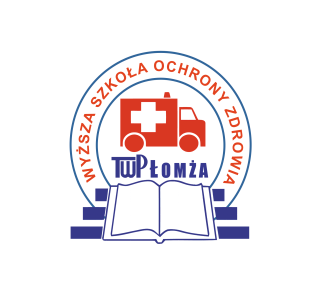 Kierunek: Ratownictwo MedyczneKatarzyna KosińskaPraca licencjackaZatrucia grzybami na Podlasiuw latach 2002–2012Praca napisana pod kierunkiemProf. dr hab. n. med. Krzysztofa ZwierzaŁomża 2014Wyższa Szkoła Zawodowa Ochrony Zdrowia TWP w ŁomżyZakład Medycyny Ratunkowej i Katastrofrok akademicki 2013/2014Zasady pisania pracy licencjackiejPromotorWybrany przez studenta nauczyciel akademicki ze stopniem dr, dr hab., prof.Wymogi formalnePraca licencjacka pisana samodzielnie przez studenta, kierowana przez promotora, przedstawiona w formie papierowej i elektronicznej (płyta CD).PLANTemat i tytułProponowany przez studenta za zgodą promotora, lub przez  promotora, ewentualne podziękowania.WstępPrzegląd literatury przedmiotu mający na celu prezentację problemu 
i wyjaśnienie dlaczego cel pracy licencjackiej jest ważny (medycznie, społecznie, ekonomicznie) . We wstępie należy napisać co jest wiadomo 
o  zagadnieniu które jest celem pracy licencjackiej i czego nie wiadomo. Ze wstępu ma wynikać cel  pracy którym  jest opracowanie tego czego jeszcze nie wiadomo w zakresie problematyki opisanej we wstępie pracy.Cel pracyPowinien być krótki i jasny (nie więcej iż ½-1 strony tekstu).Materiały i metodyMateriał kliniczny lub doświadczalny, krótki opis z ewentualną    zgodą  Komisji Bioetycznej.Metody laboratoryjne - opis metod tak aby można było je powtórzyć bez  korzystania z tekstów źródłowych.Wyniki   Należy zestawić w tabelach obejmujących statystykę  z podaniem czy wyniki   
w grupie badanej i kontrolnej różnią się istotnie. Wyniki należy też  przedstawić na wykresach; wyniki powinny być zaopatrzone w bardzo krótki  komentarz wskazujący na co czytelnik powinien zwrócić uwagę.Omówienie wyników i dyskusjaKróciutko przypomnieć  najistotniejsze punkty problemu  (na podstawie wstępu).Przedstawić własne wyniki i porównać własne wyniki do wyników innych  uczonych (korzystając z dostępnych publikacji). Omówić znaczenie medyczne, ekonomiczne itd. naszej pracy dla ludzkości,  Polski, medycyny, regionu, instytucji dla której pracujemy, systemu   ratownictwa medycznego itp.WnioskiNa podstawie wyników i dyskusji sformułować kilka (2-4) krótkich wniosków,  wnioski nie mogą być powtórzeniem wyników.StreszczenieKrótkie, ½-1 strony.SummaryShort, ½-1 page.PiśmiennictwoW kolejności cytowania w tekście.Załączniki Wykaz wykorzystanych aktów prawnychNa oddzielnych stronach.Spis tabelNa oddzielnych stronach.Spis rycinNa oddzielnych stronach.Wykaz załącznikówSTRONA TYTUŁOWANazwa szkołyCzcionka 18Nazwa kierunkuCzcionka 16Imię i nazwisko studentaCzcionka 18Rodzaj pracyCzcionka 16Tytuł pracyCzcionka 26Informacja pod czyim kierunkiem praca została napisanaCzcionka 16Miejscowość i rokCzcionka 16WYMOGI EDYTORSKIEDrukowaniePraca powinna być drukowana jednostronnie. Arkusz papieru – A4.CzcionkaTimes New Roman, 12 pktOdstępyOdstępy między wierszami w tekście: 1,5 wiersza, w spisie literatury: 
1 wiersz.MarginesyMarginesy: górny, dolny i prawy: 2,5 cm, lewy: 3,5 cm; wyrównać tekst do obu marginesów; stosować akapity.Numeracja stronNumeracja (12 pkt) stron w stopce, wyrównana do prawej.Tytuły rozdziałów i podrozdziałówTytuły rozdziałów (bez kropek) pogrubiona czcionka (14 pkt), podrozdziałów (12 pkt).PrzypisyNa dole strony, której dotyczą - czcionka 10 pkt.Objętość pracyZalecana objętość 35-60 stron.Piśmiennictwoa) książki- nazwisko autora, przecinek, inicjały imienia (imion) .Jeżeli cytujemy pracę napisaną przez więcej niż dwu autorów to po zamieszczeniu dwóch autorów  napisać „ i inni”, rok publikacji w nawiasach, kropka, tytuł książki (podkreślony lub napisany kursywą), nr wydania, miejsce publikacji, Wydawca,  np. Wincenciak, W. (2012). Kształcenie nauczycieli w Łomży- zarys dziejów (1914-2014) Warszawa, Wyższa Szkoła Zawodowa Ochrony Zdrowia TWP w Łomży, Łomżyńskie Towarzystwo Naukowe im. Wagów w Łomży. b) rozdziały w książkach: nazwisko(a) autora(ów) , przecinek, inicjały imion autorów, jeżeli więcej niż dwu autorów to „ i inni” , rok publikacji w nawiasach, kropka, tytuł rozdziału, inicjały imienia (imion)  i nazwiska redaktorów, z zaznaczeniem w nawiasie (red), tytuł książki –kursywa, wydanie I, II itd., miejsce publikacji, wydawca. Np.  Kępka, A., Szajda S.D. i inni (2011) Urinary fructose -1,6-bisphosphatase (FBP-1) and N-acetyl-β-hexosaminidase (HEX) in monitoring kidney transplantation – literaturę review. W M. Trzcińska (red) Kidney transplantation –new perspectives Rijeka, Croatia: Intech.c) artykuły z czasopism: nazwisko(a) autora(ów) , przecinek, inicjały imion autorów, jeżeli więcej niż dwu autorów to „ i inni” , rok publikacji w nawiasach, kropka, tytuł artykułu, skrót nazwy czasopisma, rocznik , numer, numery stron. Np. Zwierz K., Midro A.(1997) Zaburzenia metabolizmu pacjentów z pierwotnym zespołem niedoborów cukrowych glikoprotein (CDG). Post. Hig. Med. Dośw.,  51, 205-226.d) materiały ze stron www: autor  (rzy), tytuł, data dostępu i adres .np. Waszkiewicz N, Szulc A: An intellectual construct of bipolarity diagnosis. [http://www.bmj.com/rapid-response/2011/11/03/intellectual-construct-bipolarity-diagnosis].